SEPTEMBER 28, 2023 – RCIA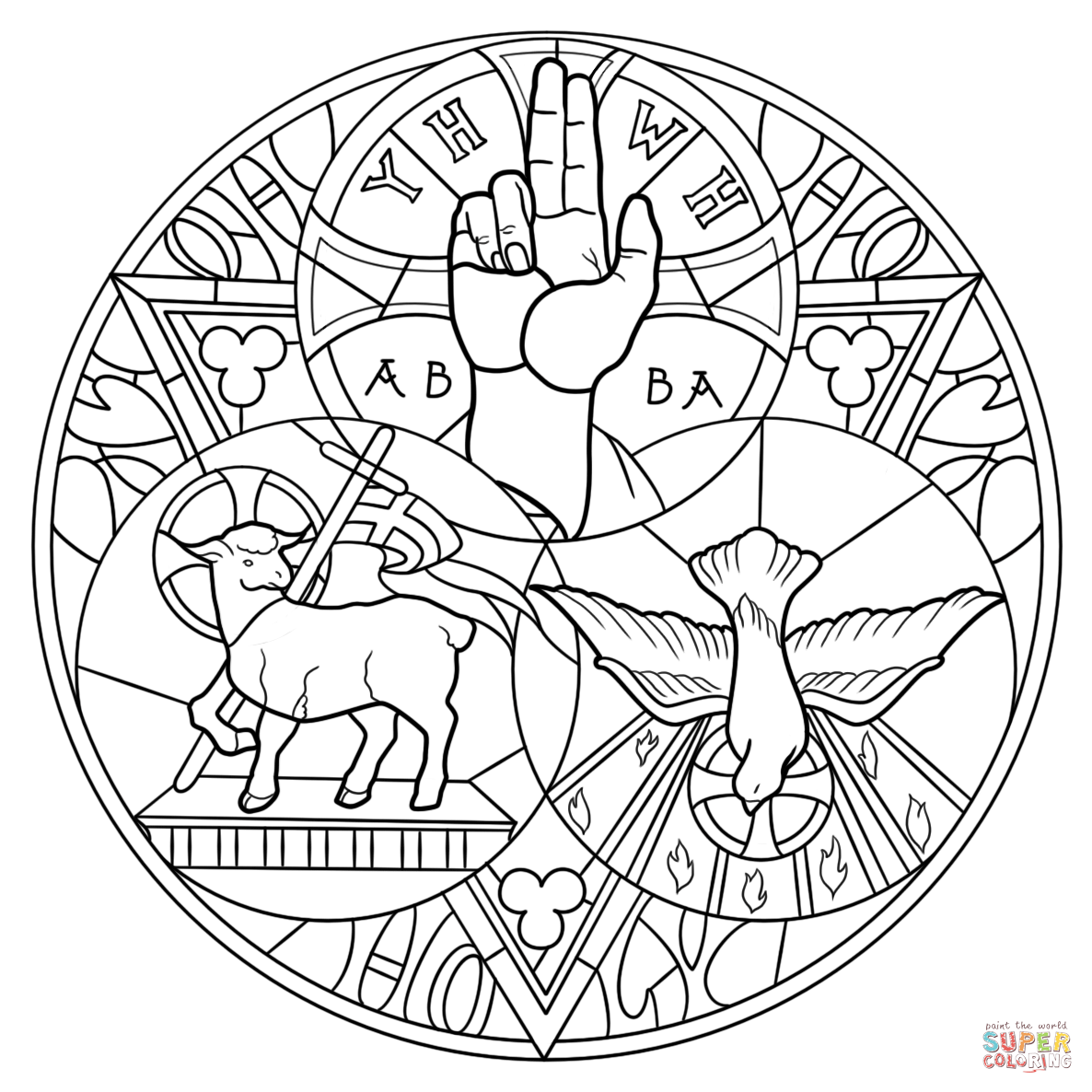 6:30Opening PrayerGospelThis weekend: 26th Sunday in Ordinary TimeToday is the feast of St. WenceslausThis coming week is the Feast of the Guardian Angels6:40Most Holy TrinityVideo – Father ParksOne GodBlessed TrinityVideo – Bishop Barron7:10Final RemarksDiscussionWhat do you think of when you call God “Father”? What does that title mean to you?How would you describe Jesus, the second person of the Trinity, to other people in your life?The gifts of the Holy Spirit are: wisdom, understanding, counsel, fortitude (courage), knowledge, piety (reverence), and fear of the Lord (wonder and awe). Which gift of the Holy Spirit do you need right now?8:00Closing PrayerGuardian Angel Prayer